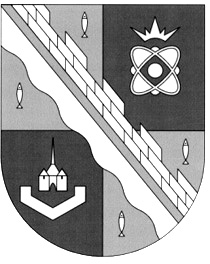 администрация МУНИЦИПАЛЬНОГО ОБРАЗОВАНИЯ                                        СОСНОВОБОРСКИЙ ГОРОДСКОЙ ОКРУГ  ЛЕНИНГРАДСКОЙ ОБЛАСТИпостановлениеот 13/03/2019 № 546О порядке разработки, реализации и оценки эффективности муниципальных программСосновоборского городского округаВ соответствии с Бюджетным кодексом Российской Федерации, федеральным законом от 28.06.2014 № 172-ФЗ «О стратегическом планировании в Российской Федерации», решением совета депутатов Сосновоборского городского округа                             от 28.10.2015 № 154 «Об утверждении Положения о стратегическом планировании в муниципальном образовании Сосновоборский городской округ Ленинградской области» администрация Сосновоборского городского округа постановляет:1. Утвердить прилагаемый Порядок разработки, реализации и оценки эффективности муниципальных программ Сосновоборского городского округа.2. Руководителям отраслевых (функциональных) органов администрации Сосновоборского городского округа, в том числе с правами юридического лица, в процессе разработки, реализации и оценки эффективности муниципальных программ руководствоваться утвержденным настоящим постановлением Порядком.3. Признать утратившим силу постановление администрации Сосновоборского городского округа от 02.09.2013 № 2221 «Об утверждении Порядка разработки, реализации и оценки эффективности муниципальных программ Сосновоборского городского округа Ленинградской области» с изменениями от 03.04.2014 № 716,                      от 26.08.2014 № 2060, от 08.08.2016 № 1834.4. Отделу по связям с общественностью (пресс-центр) Комитета по общественной безопасности и информации разместить настоящее постановление на официальном сайте Сосновоборского городского округа.5. Настоящее постановление вступает в силу со дня подписания.6. Контроль исполнения настоящего постановления возложить на первого заместителя главы администрации Лютикова С.Г.Глава администрации Сосновоборского городского округа 					            М.В.ВоронковУдовик Г.В.тел. 62835; ЛЕСОГЛАСОВАНО: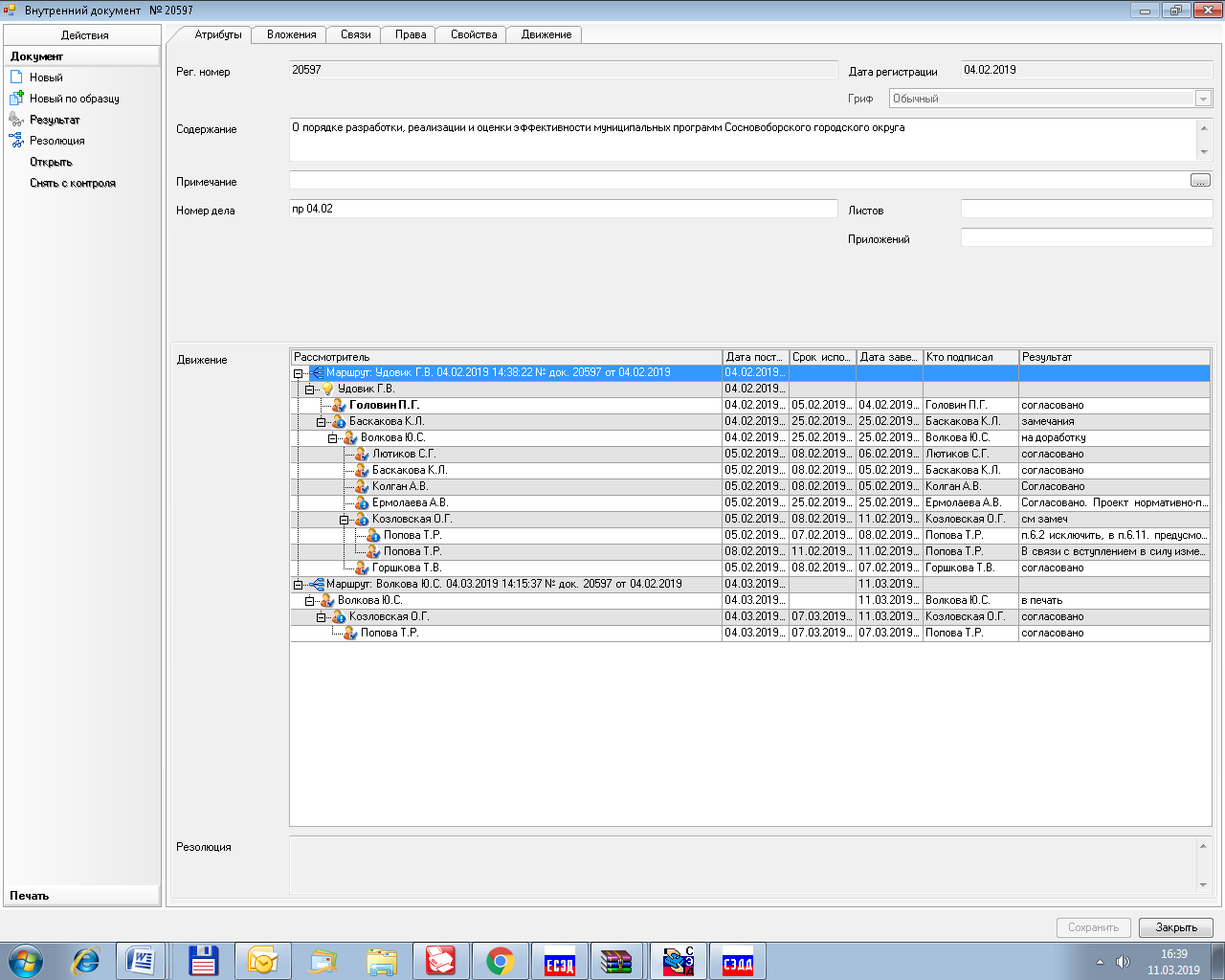 Рассылка:заместители главы администрации,КУМИ,  КАГиЗ,  КО,  КФ,Комитет по общественной безопасности,ОКС,отдел ЖКХ,отдел внешнего благоустройства,жилищный отдел,отдел развития культуры и туризма,отдел по физической культуре и спорту,отдел по молодежной политике,отдел гражданской защиты,отдел информационных технологий,отдел социальных программ,отдел природопользования,отдел кадров и спецработы,отдел экономического развития,пресс-центр, общий отдел, финансово-контрольная комиссия, ПрокуратураУТВЕРЖДЕНпостановлением администрацииСосновоборского городского округаот 13/03/2019 № 546Порядокразработки, реализации и оценки эффективностимуниципальных программ Сосновоборского городского округа1. Общие положения1.1. Настоящий Порядок определяет правила разработки, реализации и оценки эффективности муниципальных программ Сосновоборского городского округа (далее – муниципальные программы), а также мониторинга и контроля их реализации.1.2. Муниципальная программа – документ стратегического планирования, содержащий комплекс планируемых мероприятий, взаимоувязанных по задачам, срокам осуществления, исполнителям и ресурсам и обеспечивающих наиболее эффективное достижение целей и решение задач социально-экономического развития Сосновоборского городского округа.1.3. Муниципальная программа может включать подпрограммы, содержащие, в том числе, ведомственные целевые программы, адресные программы, а также отдельные мероприятия, реализуемые администрацией Сосновоборского городского округа (далее – администрация).1.4. Подпрограммы направлены на решение конкретных задач в рамках муниципальной программы.Деление муниципальной программы на подпрограммы осуществляется исходя из масштабности и сложности решаемых в рамках муниципальной программы задач.1.5. Разработку и реализацию муниципальной программы осуществляет отраслевой (функциональный) орган администрации, в том числе с правами юридического лица, выступающий в качестве ответственного исполнителя муниципальной программы (далее – ответственный исполнитель), совместно с соисполнителями муниципальной программы (далее – соисполнители) – отраслевыми (функциональными) органами администрации, в том числе с правами юридического лица, осуществляющими разработку и реализацию отдельных подпрограмм под руководством ответственного исполнителя.1.6. Соисполнитель муниципальной программы является ответственным исполнителем подпрограмм, разработку и реализацию которых он осуществляет.1.7. Участниками муниципальной программы являются отраслевые (функциональные) органы администрации, в том числе с правами юридического лица, муниципальные учреждения и предприятия, иные юридические и физические лица, участвующие в реализации мероприятий муниципальной программы (подпрограммы), либо входящей в нее ведомственной целевой программы.1.8. Ответственный исполнитель обеспечивает координацию деятельности соисполнителей и участников муниципальной программы. 1.9. Куратором муниципальной программы является заместитель главы администрации, курирующий работу ответственного исполнителя и осуществляющий общий контроль разработки и реализации муниципальной программы.2. Содержание муниципальной программы2.1. Муниципальная программа разрабатывается в соответствии со Стратегией социально-экономического развития Сосновоборского городского округа и Планом мероприятий по ее реализации.2.2. Муниципальная программа включает следующие обязательные разделы:2.2.1. Титульный лист с указанием наименования муниципальной программы, реквизитов постановлений администрации округа, которыми утверждена муниципальная программа и внесены изменения в программу.2.2.2. Паспорт муниципальной программы по форме Приложения 1 к настоящему Порядку.2.2.3. Оглавление, включающее перечень всех разделов и приложений к программе.2.2.4. Краткую характеристику состояния и основные проблемы соответствующей сферы социально-экономического развития округа, которые предполагается решать в рамках муниципальной программы. Помимо качественных оценок и выводов должны быть представлены значения наиболее важных количественных показателей, характеризующих данную сферу развития округа. Количественные показатели могут приводиться как в тексте, так и в табличной форме.2.2.5. Цели муниципальной программы. Приводятся формулировки целей программы. Под целью понимается состояние экономики, социальной сферы, другой области развития округа, которое определяется в качестве ориентира деятельности и характеризуется количественными и(или) качественными показателями.Пример формулировки цели: «Повышение качества и доступности услуг общего образования для населения Сосновоборского городского округа».2.2.6. Задачи муниципальной программы. Приводятся формулировки задач программы. Под задачей понимается комплекс взаимоувязанных мероприятий, которые должны быть проведены в определенный период времени и реализация которых обеспечивает достижение целей программы.Пример формулировки задачи: «Содействие развитию системы дошкольного образования в Сосновоборском городском округе».2.2.7. Сроки реализации муниципальной программы. Указываются годы реализации программы, а также их разбивка на этапы (если этапы предусмотрены) с обоснованием. Если разбивка на этапы не предусмотрена, то приводятся только годы реализации программы и указывается, что программа реализуется в один этап.2.2.8. Перечень основных мероприятий муниципальной программы и план финансирования по годам реализации муниципальной программы в разрезе источников финансирования по форме Приложения 3 к настоящему Порядку.Основное мероприятие муниципальной программы (подпрограммы) может представлять собой как отдельное мероприятие, так и комплекс мероприятий.В графе «Ответственный за реализацию» указывается отраслевой (функциональный) орган администрации из числа участников муниципальной программы.2.2.9. Перечень целевых показателей муниципальной программы и подпрограмм по форме Приложения 4 к настоящему Порядку.2.2.10. Характеристику каждой подпрограммы, включающую:1) паспорт подпрограммы по форме Приложения 2 к настоящему Порядку;2) характеристику текущего состояния и основные проблемы соответствующей сферы социально-экономического развития округа, которые предполагается решать в рамках подпрограммы;3) цели и задачи подпрограммы; для обеспечения взаимоувязанности в качестве целей подпрограммы рекомендуется брать соответствующие задачи муниципальной программы, а задачи подпрограммы формулировать в соответствии с наименованиями основных мероприятий;4) сроки и этапы реализации подпрограммы.2.2.11. Характеристику каждой ведомственной целевой программы, включенной в муниципальную программу.Ведомственные целевые программы включаются в состав муниципальной программы (подпрограммы) в качестве основного мероприятия, представляющего собой комплекс мероприятий.Разработка и реализация ведомственных целевых программ, включенных в муниципальную программу, осуществляется в порядке, установленном администрацией для ведомственных целевых программ.2.3. Муниципальная программа при необходимости может быть дополнена другими разделами, дающими более подробную характеристику содержания программы.2.4. После вступления в силу законодательства Российской Федерации об обязательном обосновании инвестиций для объектов капитального строительства, финансируемых за счет средств местного бюджета, в муниципальную программу должно быть включено отдельным приложением обоснование инвестиций по каждому объекту капитального строительства, подготовленное в порядке, установленном Правительством Российской Федерации.3. Основание и этапы разработки муниципальной программы3.1. Разработка муниципальной программы осуществляется в соответствии с перечнем муниципальных программ, утверждаемым постановлением администрации.Перечень муниципальных программ формируется отделом экономического развития администрации (далее – отдел экономического развития) по согласованию с комитетом финансов Сосновоборского городского округа (далее – комитет финансов) с учетом предложений отраслевых (функциональных) органов администрации.3.2. В случае продления срока действия муниципальной программы, в перечень муниципальных программ вносятся изменения на основании постановления администрации об утверждении муниципальной программы с новым сроком действия.3.3. Перечень муниципальных программ содержит:- наименования муниципальных программ и подпрограмм;- наименования ответственных исполнителей муниципальных программ.3.4. Срок реализации муниципальной программы определяется ответственным исполнителем при разработке проекта программы на период не менее 3 (трех) и не более 20 (двадцати) лет и указывается в паспорте муниципальной программы.3.5. Проект муниципальной программы готовится ответственным исполнителем совместно с соисполнителями в срок до 1 июля года, предшествующего году начала реализации муниципальной программы.3.6. Ответственный исполнитель совместно с отделом экономического развития проводит общественное обсуждение проекта муниципальной программы на официальном сайте округа и в государственной информационной системе «Управление» в порядке, утвержденном постановлением администрации от 20.02.2018 № 461 «О порядке общественного обсуждения проектов документов стратегического планирования Сосновоборского городского округа».3.7. После общественного обсуждения проекта муниципальной программы ответственный исполнитель готовит проект постановления администрации об утверждении муниципальной программы, который в обязательном порядке согласовывается с комитетом финансов, отделом экономического развития и финансово-контрольной комиссией Сосновоборского городского округа.3.8. Финансово-контрольная комиссия проводит экспертизу проекта муниципальной программы. По итогам экспертизы ответственный исполнитель корректирует (при необходимости) проект программы в соответствии с заключением финансово-контрольной комиссии и получает согласующую подпись председателя финансово-контрольной комиссии на проекте постановления администрации об утверждении муниципальной программы.3.9. Проекты муниципальных программ, предлагаемые к реализации с очередного финансового года, а также изменения в ранее утвержденные муниципальные программы, вступающие в силу в очередном финансовом году, должны быть утверждены до 1 октября текущего года.3.10. Отдел экономического развития ведет реестр утвержденных муниципальных программ и внесенных в них изменений и размещает его на официальном сайте округа, а также размещает вновь утвержденные муниципальные программы либо новые редакции действующих муниципальных программ с внесенными изменениями на официальном сайте округа и направляет их на регистрацию в государственную информационную систему «Управление».4. Финансовое обеспечение реализации муниципальных программ4.1. Финансовое обеспечение реализации муниципальных программ в части расходных обязательств Сосновоборского городского округа осуществляется за счет бюджетных ассигнований местного бюджета Сосновоборского городского округа.Распределение бюджетных ассигнований на реализацию муниципальных программ утверждается решением совета депутатов Сосновоборского городского округа о бюджете на очередной финансовый год и на плановый период.4.2. При изменении условий реализации муниципальная программа может быть изменена, ее реализация приостановлена или прекращена постановлением администрации.Внесение изменений в муниципальные программы является основанием для подготовки проекта решения совета депутатов о внесении изменений в решение о бюджете Сосновоборского городского округа в соответствии с бюджетным законодательством.4.3. Финансирование ведомственных целевых программ, включенных в состав подпрограмм, осуществляется в порядке и за счет средств, предусмотренных для ведомственных целевых программ.4.4. Финансовое обеспечение строительства, реконструкции и модернизации объектов капитального строительства, реализуемых в рамках муниципальной программы, осуществляется за счет бюджетных ассигнований в порядке, установленном в отношении формирования и реализации адресной инвестиционной программы за счет средств местного бюджета.4.5. Муниципальные программы подлежат приведению в соответствие с решением совета депутатов о бюджете не позднее трех месяцев со дня вступления его в силу, для чего ответственный исполнитель в трехмесячный срок после вступления в силу решения о бюджете вносит в муниципальную программу изменения по объемам и составу мероприятий в соответствии с настоящим Порядком.4.6. Планирование бюджетных ассигнований на реализацию муниципальных программ в очередном году и плановом периоде осуществляется в соответствии с постановлением администрации, регулирующим порядок составления проекта местного бюджета и распоряжением комитета финансов, устанавливающим методику планирования бюджетных ассигнований.4.7. Реализуемые муниципальные программы, не принятые к финансированию в текущем финансовом году, считаются прерванными (приостановленными). 4.8. В ходе исполнения местного бюджета показатели финансового обеспечения реализации программы, в том числе ее подпрограмм и основных мероприятий, могут отличаться от показателей, утвержденных в составе программы, в пределах и по основаниям, которые предусмотрены Бюджетным кодексом Российской Федерации для внесения изменений в сводную бюджетную роспись местного бюджета.5. Управление и контроль реализации муниципальных программ5.1. Текущее управление и контроль реализации муниципальной программы осуществляет ответственный исполнитель, координирующий работу соисполнителей и участников муниципальной программы.5.2. Общий контроль хода реализации муниципальной программы осуществляет заместитель главы администрации, курирующий работу ответственного исполнителя, – куратор муниципальной программы.5.3. Текущее управление реализацией ведомственных целевых программ, включенных в муниципальные программы, осуществляется в порядке, установленном администрацией для ведомственных целевых программ.5.4. Руководители отраслевых (функциональных) органов администрации – ответственного исполнителя, соисполнителей и участников муниципальной программы – несут персональную ответственность в пределах своих полномочий за эффективную реализацию и конечные результаты муниципальной программы, рациональное использование выделяемых финансовых средств, своевременное внесение изменений в муниципальную программу, своевременное представление и достоверность сведений, включаемых в отчет о выполнении муниципальной программы.5.5. Реализация муниципальной программы осуществляется в соответствии с планом реализации муниципальной программы, который ежегодно готовит ответственный исполнитель совместно с соисполнителями до 1 октября текущего года на очередной год по форме Приложения 5 к настоящему Порядку с расшифровкой всех мероприятий, входящих в состав основных мероприятий и ведомственных целевых программ.В графе «Ожидаемый результат мероприятия» указывается количественно измеренный результат реализации мероприятия, например: число участников, площадь отремонтированных помещений, количество приобретаемого оборудования и т.д. При невозможности количественного измерения указывается социальный эффект.5.6. План реализации муниципальной программы утверждается постановлением администрации, проект которого готовится ответственным исполнителем и обязательно согласовывается с куратором, соисполнителями, комитетом финансов и отделом экономического развития.В случае, если муниципальной программой предусматривается предоставление субсидий юридическим и(или) физическим лицам – производителям товаров, работ, услуг, данным постановлением администрации, одновременно с планом реализации муниципальной программы, утверждается порядок предоставления субсидий, разрабатываемый ответственным исполнителем совместно с соисполнителями.5.7. При наличии большого количества соисполнителей и участников, в целях обеспечения четкой координации их действий, ответственный исполнитель при необходимости разрабатывает план-график реализации муниципальной программы с указанием сроков выполнения взаимосвязанных мероприятий, сроков представления информации соисполнителями и участниками ответственному исполнителю для подготовки квартальных и годовых отчетов, проведения оценки эффективности муниципальной программы.План график согласовывается с соисполнителями и участниками и утверждается заместителем главы администрации – куратором муниципальной программы.5.8. В процессе реализации муниципальной программы ответственный исполнитель вправе по согласованию с куратором, соисполнителями и комитетом финансов вносить изменения в муниципальную программу и план ее реализации: перечень, состав мероприятий, сроки их выполнения, объемы бюджетных ассигнований на реализацию мероприятий в пределах утвержденных лимитов бюджетных ассигнований на реализацию муниципальной программы в целом.По итогам квартала, в котором внесены изменения, ответственный исполнитель готовит проект постановления администрации о внесении изменений в муниципальную программу с пояснительной запиской и направляет на согласование и утверждение, с учетом, что постановление администрации о внесении изменений в муниципальную программу в текущем году должно быть принято до конца текущего года.5.9. При переносе неисполненных мероприятий на последующий период объем финансирования из средств местного бюджета, указываемый в плане реализации муниципальной программы, не может превышать объем бюджетных ассигнований, предусмотренный решением о бюджете на соответствующий финансовый год.5.10. Внесение изменений в ведомственные целевые программы, включенные в муниципальные программы, осуществляется в порядке, установленном для ведомственных целевых программ.5.11. Срок действия муниципальной программы в ходе ее реализации может быть продлен на год или несколько лет в пределах срока, установленного п. 3.4 настоящего Порядка, с внесением изменений в программу и утверждением постановлением администрации.5.12. Если постановлением администрации утверждены только изменения в муниципальную программу, а не новая редакция программы, ответственный исполнитель, в срок не более пяти рабочих дней после принятия постановления администрации, готовит полный текст муниципальной программы в новой редакции со всеми внесенными изменениями и направляет в отдел экономического развития для размещения муниципальной программы в актуальной редакции на официальном сайте округа и регистрации в государственной информационной системе «Управление».6. Мониторинг выполнения и оценка эффективности муниципальных программ (подпрограмм)6.1. Ответственный исполнитель совместно с соисполнителями в срок до 30 июля формирует отчет за 1 полугодие об основных результатах реализации муниципальной программы в разрезе подпрограмм в форме пояснительной записки и направляет в отдел экономического развития в электронном виде и на бумажном носителе.6.2. Ответственный исполнитель совместно с соисполнителями до 15 февраля года, следующего за отчетным, формирует годовые отчеты о реализации и об эффективности муниципальной программы по форме Приложения 6 и Приложения 7 к настоящему Порядку и направляет в отдел экономического развития в электронном виде и на бумажном носителе.6.3. Эффективность муниципальной программы рекомендуется определять на основе следующих критериев оценки эффективности:а) средний процент выполнения целевых показателей программы (сумма процентов выполнения всех целевых показателей муниципальной программы, деленная на количество целевых показателей);б) процент выполнения плана финансирования муниципальной программы;в) средний процент выполнения целевых показателей подпрограмм, при наличии подпрограмм (сумма средних процентов выполнения целевых показателей подпрограмм, деленная на количество подпрограмм).6.4. Оценка эффективности муниципальной программы определяется исходя из среднего значения критериев (сумма значений всех критериев, деленная на количество критериев) по шкале:выше 90 % – высокая эффективность;от 70 до 90 % – средняя эффективность;ниже 70 % – низкая эффективность.6.5. Во избежание завышения среднего процента при перевыполнении целевых показателей, фактические проценты выполнения целевых показателей, принимаемые в расчет среднего процента, ограничиваются  величиной 100 %. Обоснованность такого ограничения: например, муниципальная программа содержит 3 целевых показателя, один из них выполнен на 200 %, два других – на 50 %. Если не ограничивать фактические значения, то средний процент будет равен (200+50+50)/3 = 100 %, то есть программа высокоэффективная, что не соответствует действительности, поскольку выполнен только один из трех показателей. Если же ограничить фактические значения величиной 100 %, то средний процент будет равен (100+50+50)/3 = 67 %, то есть программа низкоэффективная, необходимо принимать решение о корректировке программы либо целевых показателей.6.6. Эффективность муниципальной программы может определяться по иным критериям оценки эффективности и методике их расчета и применения, приведенным и обоснованным в программе.6.7. Отдел экономического развития проверяет правильность составления и полноту представленных годовых отчетов и в срок до 10 марта передает их в комиссию по бюджетным проектировкам.6.8. Комиссия по бюджетным проектировкам заслушивает отчет ответственного исполнителя о реализации и эффективности муниципальной программы. Куратор муниципальной программы представляет оценку деятельности ответственного исполнителя по реализации муниципальной программы и вносит (при необходимости) предложения о корректировке муниципальной программы, о сокращении (увеличении) финансирования и (или) досрочном прекращении отдельных мероприятий, подпрограмм или муниципальной программы в целом.6.9. По результатам рассмотрения отчета на комиссии администрация может принять решение о сокращении на очередной финансовый год и на плановый период бюджетных ассигнований на реализацию муниципальной программы или о досрочном прекращении реализации отдельных мероприятий, подпрограмм, либо муниципальной программы в целом, начиная с очередного финансового года.6.10. Отдел экономического развития представляет отчеты о реализации муниципальных программ в государственную информационную систему «Управление», проводит анализ эффективности муниципальных программ, формирует и размещает на официальном сайте округа сводный годовой доклад о ходе реализации и об оценке эффективности муниципальных программ.Приложение 1к ПорядкуПАСПОРТмуниципальной программы Сосновоборского городского округаПриложение 2к ПорядкуПОДПРОГРАММА__________________________________________________(наименование подпрограммы)ПАСПОРТ подпрограммыПриложение 3к ПорядкуПеречень основных мероприятий и план финансированиямуниципальной программы Сосновоборского городского округа_________________________________________________________(наименование программы)	Примечание: 	1. Если не предусматривается какой-либо источник финансирования, соответствующие строки можно убрать.	2. Если предусматривается финансирование только из одного источника, можно оставить только одну эту строку, без строки ИТОГО.Приложение 4к ПорядкуЦелевые показатели муниципальной программы Сосновоборского городского округа_________________________________________________________(наименование программы)1 При наличии денежной единицы измерения показателя указываются значения показателя в ценах соответствующих лет.2 Указывается значение показателя на последний отчетный период, по которому имеются фактические данные.3 Графа заполняется по показателям, которые можно суммировать.Приложение 5к ПорядкуПЛАН РЕАЛИЗАЦИИ на 20__ годмуниципальной программы Сосновоборского городского округа_________________________________________________________(наименование программы)Примечание: 	1. Если не предусматривается какой-либо источник финансирования, например, за счет федерального или областного бюджета, соответствующие столбцы можно убрать.	2. Если предусматривается финансирование только из одного источника, можно оставить только один этот столбец, без столбца ИТОГО.Приложение 6к ПорядкуОТЧЕТо реализации муниципальной программы Сосновоборского городского округа_________________________________________________________(наименование программы)За 20__ годОтветственный исполнитель муниципальной программы (должность)			Фамилия, инициалыСОГЛАСОВАНОГлавный распорядитель бюджетных средств (уполномоченное лицо)				Фамилия, инициалыЗаместитель главы администрации (должность) – куратор муниципальной программы								Фамилия, инициалыПриложение 7к ПорядкуОТЧЕТоб эффективностимуниципальной программы Сосновоборского городского округа_________________________________________________________(наименование программы)за 20__ годПредложения по корректировке муниципальной программы (при необходимости): Ответственный исполнитель муниципальной программы (должность)					Фамилия, инициалыСОГЛАСОВАНОЗаместитель главы администрации (должность) –куратор муниципальной программы					Фамилия, инициалыПолное наименование  муниципальной программыКуратор муниципальной программыОтветственный исполнитель  муниципальной программыСоисполнители муниципальной  программы  Участники муниципальной  программы  Подпрограммы муниципальной  программы  Цели муниципальной программы  Задачи муниципальной программыСроки и этапы реализации  муниципальной программы  Объемы бюджетных ассигнований  муниципальной программы  Целевые показатели муниципальной программы  Полное наименование подпрограммыОтветственный исполнитель подпрограммы – соисполнитель муниципальной программыУчастники подпрограммы  Цели подпрограммы  Задачи подпрограммыСроки и этапы реализации подпрограммы  Объемы бюджетных ассигнований подпрограммы  Целевые показатели подпрограммы  № п/пНаименование подпрограмм, основных мероприятий, ведомственных целевых программОтветственный за реализациюГРБС(наименование)Годы реализацииПлан финансирования по годам реализации, тыс. руб.План финансирования по годам реализации, тыс. руб.План финансирования по годам реализации, тыс. руб.План финансирования по годам реализации, тыс. руб.План финансирования по годам реализации, тыс. руб.План финансирования по годам реализации, тыс. руб.№ п/пНаименование подпрограмм, основных мероприятий, ведомственных целевых программОтветственный за реализациюГРБС(наименование)Годы реализацииИсточникфинансирования20__20__...20__ИТОГО1234567891011АВСЕГО по муниципальной программеФедеральный бюджетАВСЕГО по муниципальной программеОбластной бюджетАВСЕГО по муниципальной программеМестный бюджетАВСЕГО по муниципальной программеПрочие источникиАВСЕГО по муниципальной программеИТОГО1Подпрограмма 1 (наименование)Федеральный бюджет1Подпрограмма 1 (наименование)Областной бюджет1Подпрограмма 1 (наименование)Местный бюджет1Подпрограмма 1 (наименование)Прочие источники1Подпрограмма 1 (наименование)ИТОГО1.1Основное мероприятие 1 (наименование)Федеральный бюджет1.1Основное мероприятие 1 (наименование)Областной бюджет1.1Основное мероприятие 1 (наименование)Местный бюджет1.1Основное мероприятие 1 (наименование)Прочие источники1.1Основное мероприятие 1 (наименование)ИТОГО1.2Основное мероприятие 2 (наименование)Федеральный бюджет1.2Основное мероприятие 2 (наименование)Областной бюджет1.2Основное мероприятие 2 (наименование)Местный бюджет1.2Основное мероприятие 2 (наименование)Прочие источники1.2Основное мероприятие 2 (наименование)ИТОГО2Подпрограмма 2 (наименование)Федеральный бюджет2Подпрограмма 2 (наименование)Областной бюджет2Подпрограмма 2 (наименование)Местный бюджет2Подпрограмма 2 (наименование)Прочие источники2Подпрограмма 2 (наименование)ИТОГО2.1Основное мероприятие 1 (наименование)Федеральный бюджет2.1Основное мероприятие 1 (наименование)Областной бюджет2.1Основное мероприятие 1 (наименование)Местный бюджет2.1Основное мероприятие 1 (наименование)Прочие источники2.1Основное мероприятие 1 (наименование)ИТОГО2.2Основное мероприятие 2 (наименование)Федеральный бюджет2.2Основное мероприятие 2 (наименование)Областной бюджет2.2Основное мероприятие 2 (наименование)Местный бюджет2.2Основное мероприятие 2 (наименование)Прочие источники2.2Основное мероприятие 2 (наименование)ИТОГО2.3Ведомственная целевая программа (наименование)Местный бюджети т. д.№ п/пНаименование целевых показателейЕдиница измеренияЗначения целевых показателей 1Значения целевых показателей 1Значения целевых показателей 1Значения целевых показателей 1Значения целевых показателей 1Значения целевых показателей 1№ п/пНаименование целевых показателейЕдиница измеренияБазовый период (20__ год) 2ПланПланПланПланПлан№ п/пНаименование целевых показателейЕдиница измеренияБазовый период (20__ год) 220__(Первый год реализации)20__(Второй год реализации)...20__(Последний год реализации)ИТОГО 3123456789Муниципальная программаМуниципальная программаМуниципальная программаМуниципальная программаМуниципальная программаМуниципальная программаМуниципальная программаМуниципальная программа1Целевой показатель (наименование)2Целевой показатель (наименование)3Целевой показатель (наименование)Подпрограмма 1 (наименование)Подпрограмма 1 (наименование)Подпрограмма 1 (наименование)Подпрограмма 1 (наименование)Подпрограмма 1 (наименование)Подпрограмма 1 (наименование)Подпрограмма 1 (наименование)Подпрограмма 1 (наименование)1.1Целевой показатель (наименование)1.2Целевой показатель (наименование)1.3Целевой показатель (наименование)Подпрограмма 2 (наименование)Подпрограмма 2 (наименование)Подпрограмма 2 (наименование)Подпрограмма 2 (наименование)Подпрограмма 2 (наименование)Подпрограмма 2 (наименование)Подпрограмма 2 (наименование)Подпрограмма 2 (наименование)2.1Целевой показатель (наименование)2.2Целевой показатель (наименование)2.3Целевой показатель (наименование)и т. д.№ п/пНаименование подпрограмм, основных мероприятий, ведомственных целевых программ и мероприятийОтветственный за реализациюОжидаемый результат реализации мероприятияОжидаемый результат реализации мероприятияПлан финансирования на 20__ год, тыс. руб.План финансирования на 20__ год, тыс. руб.План финансирования на 20__ год, тыс. руб.План финансирования на 20__ год, тыс. руб.План финансирования на 20__ год, тыс. руб.№ п/пНаименование подпрограмм, основных мероприятий, ведомственных целевых программ и мероприятийОтветственный за реализациюЕд. измеренияКоличествоФедеральный бюджетОбластной бюджетМестный бюджетПрочие источникиИТОГО12345678910АВСЕГО по муниципальной программе1Подпрограмма 1 (наименование)1.1Основное мероприятие 1 (наименование)В том числе:1.1.1Мероприятие 1 (наименование)1.1.2Мероприятие 2 (наименование)1.1.3Мероприятие 3 (наименование)1.2Основное мероприятие 2 (наименование)В том числе:1.2.1Мероприятие 1 (наименование)1.2.2Мероприятие 2 (наименование)1.2.3Мероприятие 3 (наименование)2Подпрограмма 2 (наименование)2.1Основное мероприятие 1 (наименование)В том числе:2.1.1Мероприятие 1 (наименование)2.1.2Мероприятие 2 (наименование)2.1.3Мероприятие 3 (наименование)2.2Основное мероприятие 2 (наименование)В том числе:2.2.1Мероприятие 1 (наименование)2.2.2Мероприятие 2 (наименование)2.2.3Мероприятие 3 (наименование)2.3Ведомственная целевая программа  (наименование)В том числе:2.3.1Мероприятие 1 (наименование)2.3.2Мероприятие 2 (наименование)2.3.3Мероприятие 3 (наименование)и т. д.№ п/пНаименование подпрограмм, основных мероприятий, ведомственных целевых программ и мероприятийОтветственный за реализациюРезультат реализации мероприятийРезультат реализации мероприятийРезультат реализации мероприятийРезультат реализации мероприятийОбъем бюджетного финансирования, тыс. руб.Объем бюджетного финансирования, тыс. руб.Объем бюджетного финансирования, тыс. руб.Примечание (причины невыполнения)№ п/пНаименование подпрограмм, основных мероприятий, ведомственных целевых программ и мероприятийОтветственный за реализациюЕдиница измеренияПланФакт%ПланФакт%Примечание (причины невыполнения)1234567891011АВСЕГО по муниципальной программе1Подпрограмма 1 (наименование)1.1Основное мероприятие 1 (наименование)В том числе:1.1.1Мероприятие 1 (наименование)1.1.2Мероприятие 2 (наименование)1.1.3Мероприятие 3 (наименование)1.2Основное мероприятие 2 (наименование)В том числе:1.2.1Мероприятие 1 (наименование)1.2.2Мероприятие 2 (наименование)1.2.3Мероприятие 3 (наименование)2Подпрограмма 2 (наименование)2.1Основное мероприятие 1 (наименование)В том числе:2.1.1Мероприятие 1 (наименование)2.1.2Мероприятие 2 (наименование)2.2Основное мероприятие 2 (наименование)В том числе:2.2.1Мероприятие 1 (наименование)2.2.2Мероприятие 2 (наименование)2.3Ведомственная целевая программа  (наименование)В том числе:2.3.1Мероприятие 1 (наименование)2.3.2Мероприятие 2 (наименование)и т. д.№ п/пНаименование показателейЕд. измеренияЗначения показателейЗначения показателейЗначения показателейПричины невыполнения/ Оценка№ п/пНаименование показателейЕд. измеренияПланФакт%Причины невыполнения/ Оценка12345671Муниципальная программа1.1Целевой показатель 1 (наименование)1.2Целевой показатель 2 (наименование)1.3Средний процент выполнения целевых показателей программы%хх1.4Объем бюджетного финансированиятыс. руб.1.5Средний процент выполнения целевых показателей подпрограмм%хх1.6Оценка эффективности программы  (средний % по пунктам 1.3, 1.4, 1.5)%ххВысокая (средняя, низкая)2Подпрограмма 1 (наименование)2.1Целевой показатель 1 (наименование)2.2Целевой показатель 2 (наименование)2.3Целевой показатель 3 (наименование)2.4Средний процент выполнения целевых показателей%хх3Подпрограмма 2 (наименование)3.1Целевой показатель 1 (наименование)3.2Целевой показатель 2 (наименование)3.3Целевой показатель 3 (наименование)3.4Средний процент выполнения целевых показателей%ххи т. д.